KWESTIONARIUSZ SAMOOPIEKI W NIEWYDOLNOŚCI SERCA (ang. SELF-CARE OF HEART FAILURE INDEX) Wszystkie odpowiedzi są poufneProszę pomyśleć o wykonywanych czynnościach dotyczących samoopiekioraz towarzyszących im odczuciach w ciągu ostatniego miesiąca.SEKCJA A: Poniżej zostały wymienione niektóre zachowania, które osoba z niewydolnością serca może wprowadzić w celu utrzymania zdrowia i dobrego samopoczucia. Proszę wskazać, jak często wykonuje Pan/Pani te czynności? Prosimy o zakreślenie jednej cyfry przy każdej pozycji.                                                                                                                                                  (Prosimy o zakreślenie jednej cyfry) SEKCJA B: Poniżej wymienione są parametry stanu zdrowia, które pacjenci z niewydolnością serca zwykle monitorują. Prosimy o wskazanie, jak często Pan/Pani wykonuje następujące czynności w celu kontrolowania swego stanu zdrowia?   (Prosimy o zakreślenie jednej cyfry) Kiedy ostatnio Pan/Pani miał/a objawy…  (Prosimy o zakreślenie jednej cyfry) SECTION C: Poniżej zostały wymienione niektóre zachowania, które osoby z niewydolnością serca podejmują w celu monitorowania i kontrolowania objawów. Proszę wskazać, jak często Pan/Pani podejmuje te zachowania w przypadku wystąpienia objawów niewydolności serca. (Prosimy o zakreślenie jednej cyfry) Pomyśl o leczeniu, które Pan/Pani stosowała, kiedy ostatnio wystąpiły objawy…. (Prosimy o zakreślenie jednej cyfry) SEKCJA D:  Na ile jest Pan/Pani pewien/pewna, że jest w stanie ...............(Prosimy o zakreślenie jednej cyfry) Dziękujemy za wypełnienie kwestionariusza!NigdyCzasamiZawsze1. Unikanie zachorowania (np. mycie rąk)?123452. Podejmowanie dowolnej aktywności fizycznej (np. szybki spacer, pójście na zakupy, wejście po schodach)?123453. Stosowanie diety o niskiej zawartości soli?123454. Przestrzeganie terminów wizyt kontrolnych?123455. Przyjmowanie leków zgodnie ze zleceniem lekarskim bez pomijania dawek?123456.Zamawianie potraw o niskiej zawartości soli, podczas jedzenia poza domem?123457. Poddawanie się corocznym szczepieniom przeciwko grypie?123458. Wybieranie potraw o niskiej zawartości soli podczas wizyt u przyjaciół i rodziny?123459. Korzystanie z metody/systemu ułatwiającego pamiętanie o przyjmowaniu leków?1234510. Uzyskiwanie od pracowników medycznych informacji o stosowanym leczeniu/lekach?12345NigdyNigdyCzasamiCzasamiZawszeZawsze11. Codzienne monitoruje Pan/Pani masę ciała?1 1 2 3 3 4 5 5 12. Uważnie obserwuje Pan/Pani zmiany swojego samopoczucia?1 1 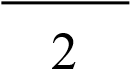 3 3 4 5 5 13. Zwraca Pan/Pani uwagę na skutki uboczne leków?1 1 2 3 3 4 5 5 14.Zauważa Pan/Pani większe niż zwykle zmęczenie, podczas podejmowania codziennych aktywności?1 1 2 3 3 4 5 5 15.Pyta Pan/Pani swojego lekarza o swój stan zdrowia?15.Pyta Pan/Pani swojego lekarza o swój stan zdrowia?1 2 2 3 4 4 5 16. Uważnie monitoruje Pan/Pani objawy?16. Uważnie monitoruje Pan/Pani objawy?1 2 2 3 4 4 5 17. Sprawdza Pan/Pani występowanie obrzęków na kostkach?17. Sprawdza Pan/Pani występowanie obrzęków na kostkach?1 3 4 4 5 18. Sprawdza Pan/Pani, czy nie ma duszności podczas wykonywania aktywności takich jak kąpiel, ubieranie?18. Sprawdza Pan/Pani, czy nie ma duszności podczas wykonywania aktywności takich jak kąpiel, ubieranie?1 2 2 3 4 4 5 19.Notuje Pan/Pani codziennie swoje objawy w dzienniku?19.Notuje Pan/Pani codziennie swoje objawy w dzienniku?1223445Nie miałem objawówNie rozpoznałem objawówNiezbyt szybkoDosyć szybkoBardzo szybko20. Jak szybko udało się Panu/Pani rozpoznać objawy?N/A 0 1 2 3 4 5 21. Jak szybko udało się Panu/Pani skojarzyć te objawy z niewydolnością serca?N/A 0 1 2 3 4 5 Mało prawdopodobne Umiarkowanie prawdopodobneBardzo prawdopodobne22.Dodatkowe ograniczenie w tym dniu ilość soli w pożywieniu?1 2 3 4 5 23. Ograniczenie spożycia płynów?1 2 3 4 5 24. Przyjęcie leków?1 2 3 4 5 25. Kontakt z pielęgniarką/lekarzem w celu zasięgnięcia porady?1 2 3 4 5 26. Proszenie o radę rodzinę lub przyjaciół?1 2 3 4 5 27. Próba rozpoznania powodów wystąpienia objawów?1 2 3 4 5 Ograniczenie aktywności do momentu poprawy samopoczucia?12345Nic nie zrobiłemNie jestem pewienUmiarkowanie pewienCałkowicie pewienCzy zastosowane leczenie sprawiło, że Pa/Pani poczuła się lepiej?0	1 2345Nie czuję się pewnieUmiarkowanie pewienCałkowicie pewienUtrzymywać stabilny stan zdrowia bez objawów?1 2 3 4 5 31. 	Stosować się do zaleconego planu leczenia?1 2 3 4 5 Wytrwać w przestrzeganiu zaleconego planu leczenia, nawet jeśli jest to trudne?1 2 3 4 5 33. 	Monitorować rutynowo swój stan zdrowia?1 2 3 4 5 34. 	Wytrwać w rutynowej obserwacji swojego stanu zdrowia, nawet jeśli jest to trudne?1 2 3 4 5 35. Rozpoznawać zmiany stanu swojego zdrowia?1 2 3 4 5 36. 	Oceniać istotność występujących objawów?1 2 3 4 5 37. Podejmować działania łagodzące występujące objawy?1 2 3 4 5 38. Wytrwać w poszukiwaniu leczenia, nawet jeśli jest to trudne?1 2 3 4 5 39.Ocenić, na ile skuteczne jest zastosowane leczenie?1 2 3 4 5 